Сценарий проведения осенней туристской прогулкис детьми старшего дошкольного возраста, родителями и воспитателемЦель:Вызвать положительный эмоционально-психологический настрой и получить запас бодрости.Задачи:Совершенствовать двигательные способности детей, направленную на укрепления здоровья, развивать выносливость организма.Способствовать освоению простейшими туристическими умениями и навыками: совершать пеший поход, двигаться в колонне по одному по установленной дистанции с рюкзаками; преодолевать разнообразные несложные препятствия.Развивать и обогащать словарный запас: слова–предметы: турист, палатка, котелок, рюкзак, компас, термос; слова–определения и словосочетания: велосипедный, пеший; слова – действия: поход, привал, сбор, преодолевать.Соблюдать правила безопасного поведения во время игр в природных условиях:Избегать возможных травм во время подвижных игр  (столкновений)Оказывать первую помощь себе и другим (приложить холод, наложить повязку), позвать взрослыхСледить за чистотой поляны, не допускать засорения лесаВыполнять социально значимую работу: в походе покормить птиц, очистить поляну, накрыть стол.Предварительная работа:Проводили «День туриста» в детском саду:Учились собирать рюкзак - 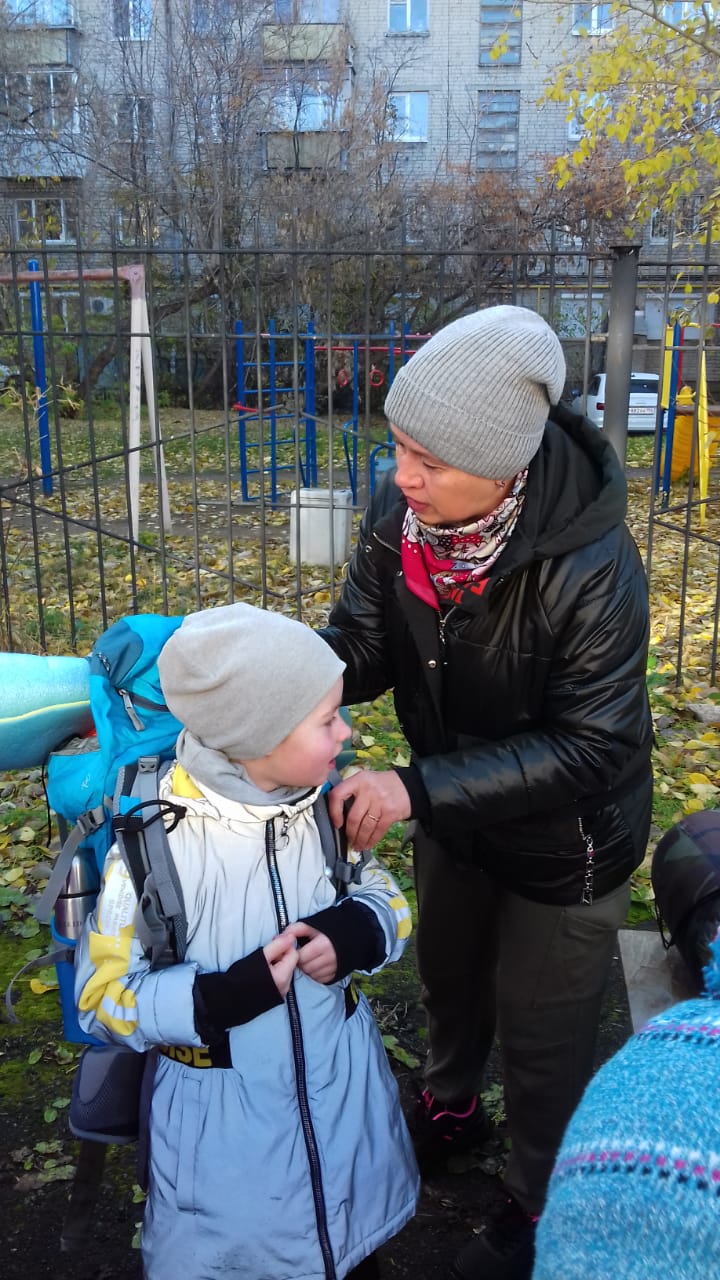 Готовили обед - 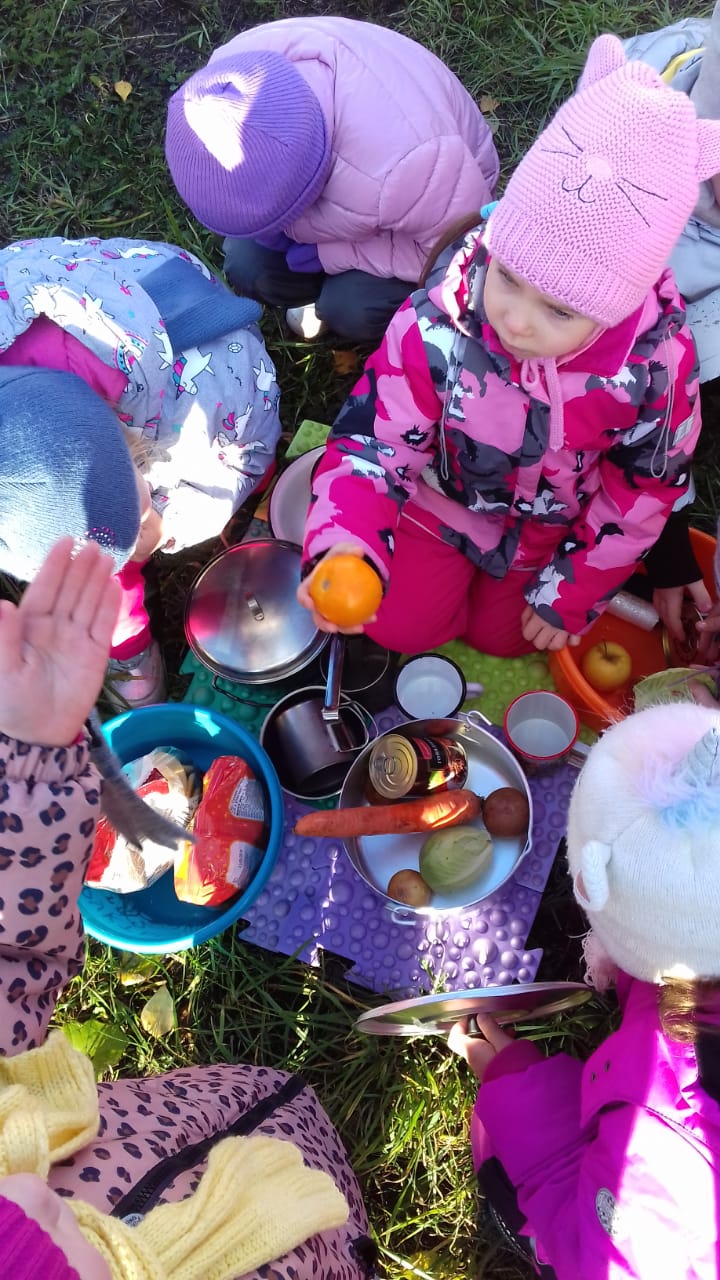 Складывали ветки для костра – 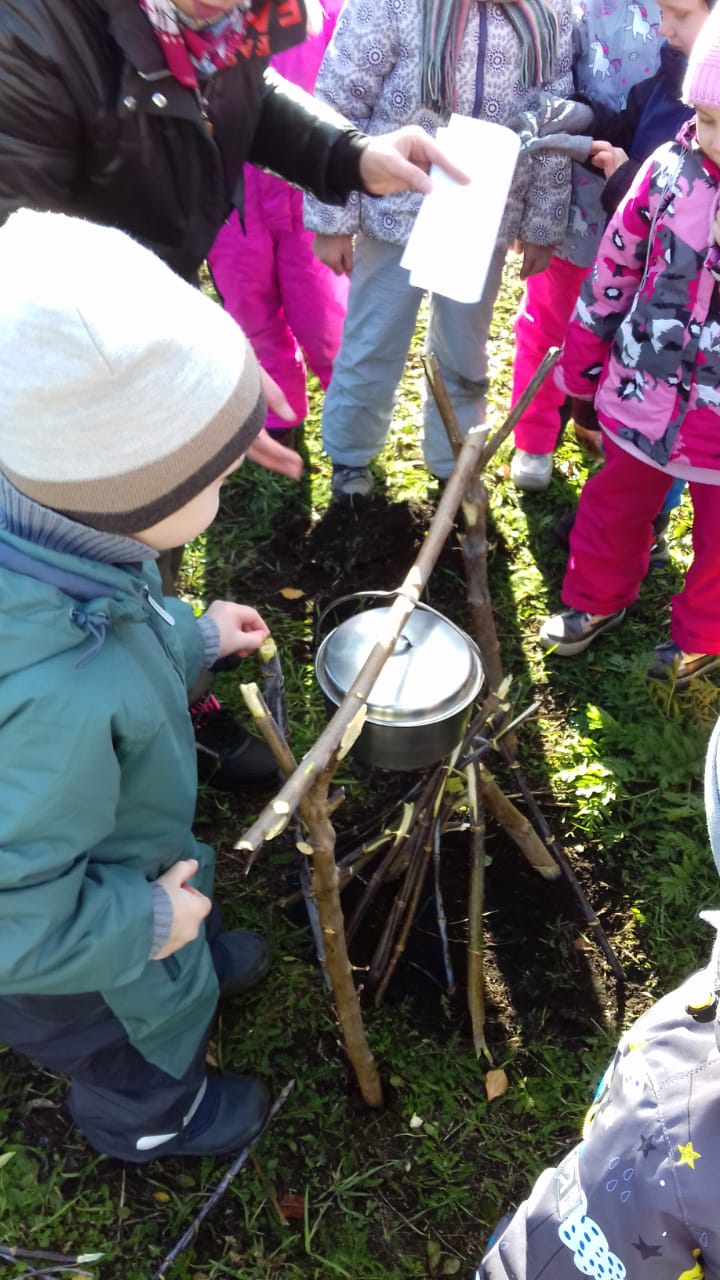 К походу готовы – 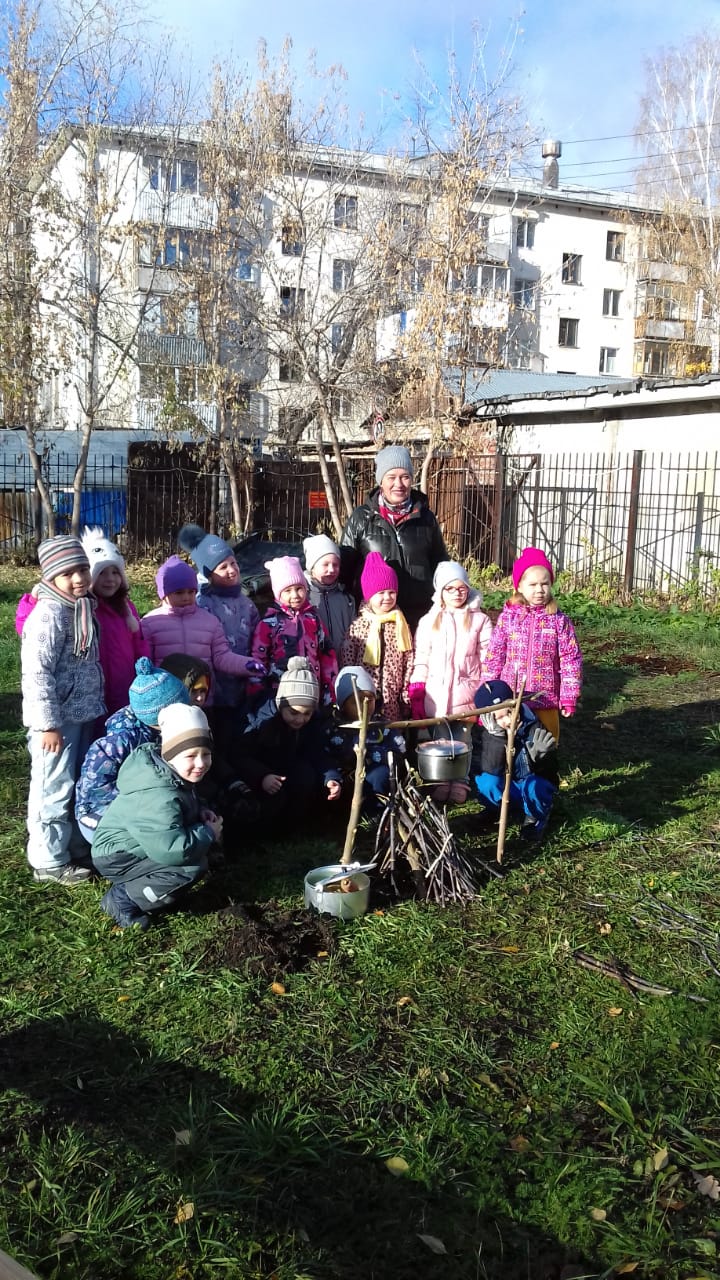 ХОД МЕРОПРИЯТИЯ:Воспитатель: Сегодня мы с Вами отправляемся в поход. Маршрут нашего похода – это место, которое всем вам известно – это озеро Шарташ.Мы, будем, проходит проезжую часть, давайте вспомним правила перехода.Где нужно переходить дорогу?Дети: По пешеходному переходу.Если мы с вами пойдём в поход, то мы кто?Дети: Туристы!Воспитатель: Какими должны быть туристы?Туристы – это сильные, выносливые, неунывающие люди, которые не боятся трудностей, многое умеют. Чтобы познать необъятные просторы родного края, туристы много путешествуют. Все готовы? Все собрали с собой в поход только самые необходимые вещи? Все тепло одеты? Никого не забыли? Тогда строимся парами, берём своих родителей,  и отправляемся в путь!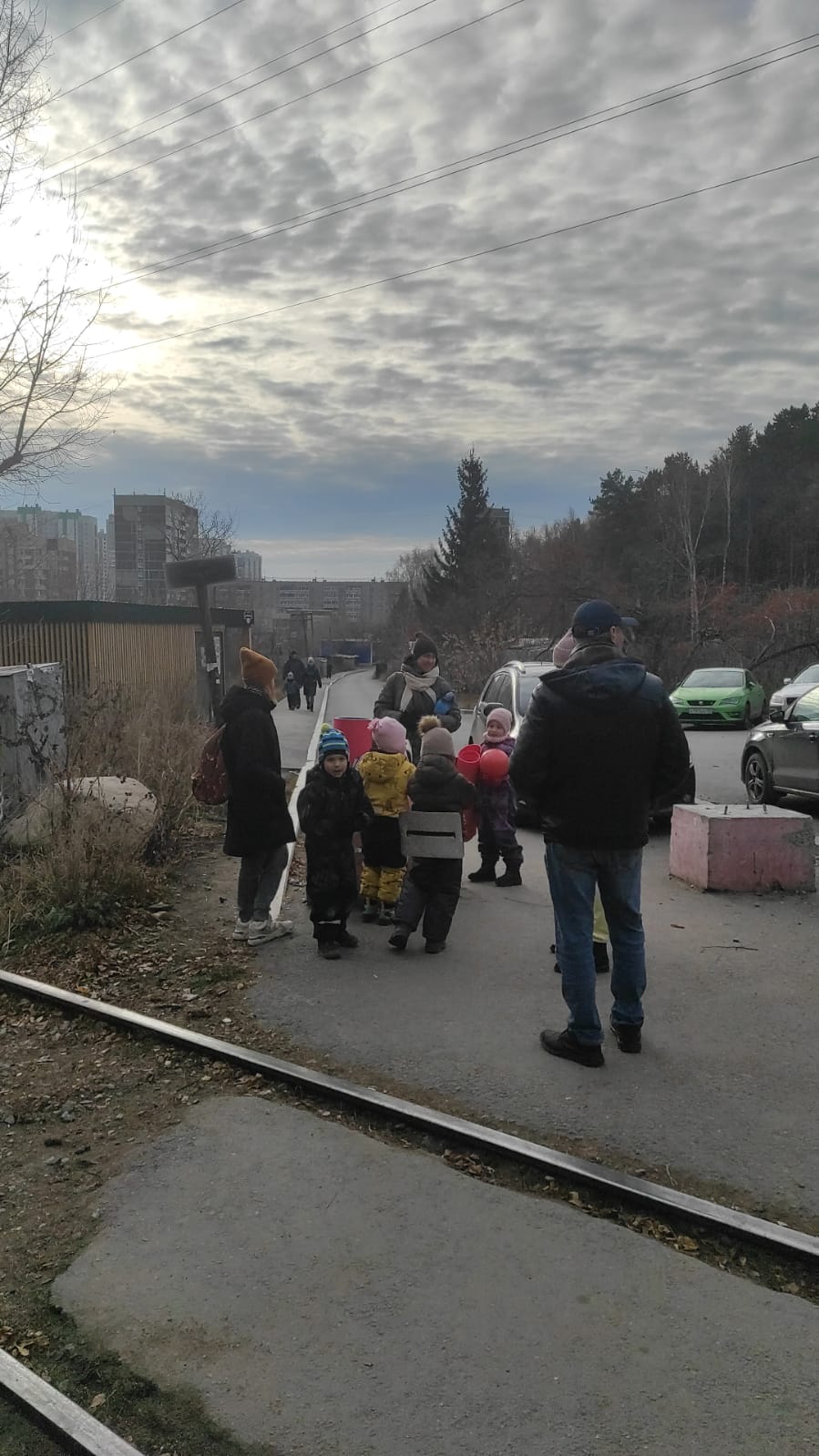 НА МЕСТЕ:Воспитатель: Ребята, наш поход не простой! Прежде, чем мы с вами дойдем до момента заветного привала, нам с вами нужно пройти несколько испытаний! Я хочу проверить насколько вы смелые, ловкие и быстрые! Поэтому я приготовила для вас специальные задания. За каждое задание вы получите часть картинки, по которой мы с вами определим, что же ждет нас в заключении нашего похода! Вы готовы?Дети: Да!!!Воспитатель: Родители готовы?Родители: Да!!!Воспитатель: Вас ждет первок испытание «Туристическая разминка»КАРТОЧКА 1Прежде чем мы с вами приступим к выполнению испытаний, нам нужно подготовиться и выполнить для этого туристскую разминку.Чтоб туризмом заниматьсяНадо вам, друзья, размятьсяЕсли утром ты зарядкуДелать очень ленишьсяТо в походе от нееНикуда не денешься!Мы готовы для похода.Поднимаем выше ноги.Руки ставим перед грудью,Разводить их резко будемС поворотом – раз-два-три.Не бездельничай, смотри!Мы активно отдыхаемТо встаем, то приседаем!Раз-два-три-четыре-пять,Вот как надо отдыхать!           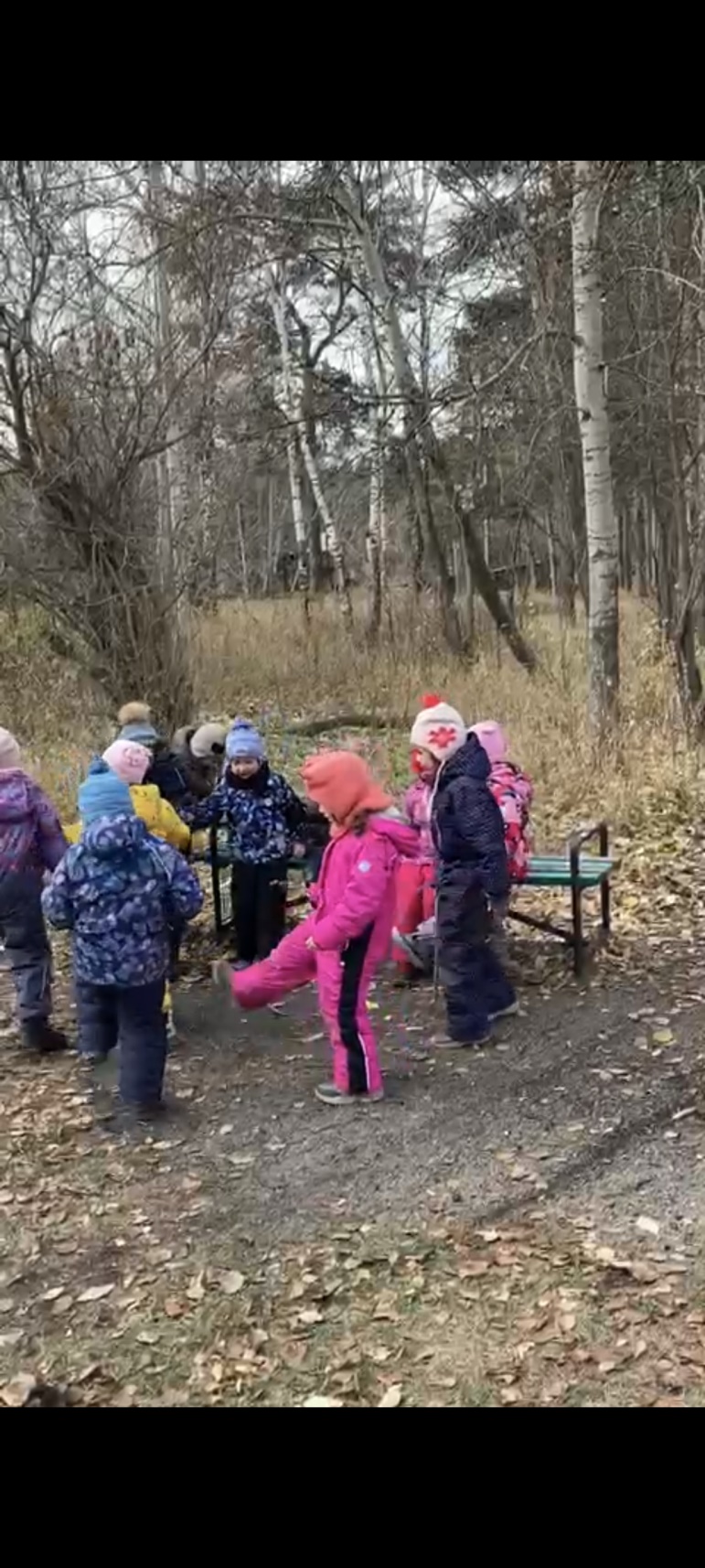 Воспитатель: Второе испытание «Смекалка» (загадки)КАРТОЧКА 21. Я горячее храню,
Я холодное храню,
Я и печь, и холодильник
Вам в походе заменю.  (Термос)2. Наступит скоро лето,
И люди будут класть
Дорожные предметы
В мою большую пасть.   (Чемодан)3. В кармане моем –
замечательный друг:
Он знает, где север, и знает, где юг. (Компас)4. Два ремня висят на мне,
Есть карманы на спине.
А в поход пойдешь со мной –
Я повисну за спиной.     (Рюкзак)5. И от ветра, и от зноя,
От дождя тебя укроет.
А как спать в ней сладко!
Что это?..                        (Палатка)6. Он в походе очень нужен,
Он с кострами очень дружен.
Можно в нем уху сварить,
Чай и кофе вскипятить.  (Котелок)7. Над рекой она склонилась,
Ловко-ловко исхитрилась:
Обменяла червяка
На большого окунька.    (Удочка)8. По лесам и по полям,
Тащит больше, чем весит сам.   (Турист)9. На привале нам помог:
Суп варил, картошку пек.
Для похода — хорошо,
Но с собой не понесешь.     (Костер)10. За тобою он плетется,
Хоть на месте остается.       (След)11. Все меня топчут,
А я всем в пути – помощник. (Тропинка)12. Моря есть, а плавать нельзя,
Дороги есть, а ехать нельзя,
Земля есть, а пахать нельзя.
Что это?                                    (Карта)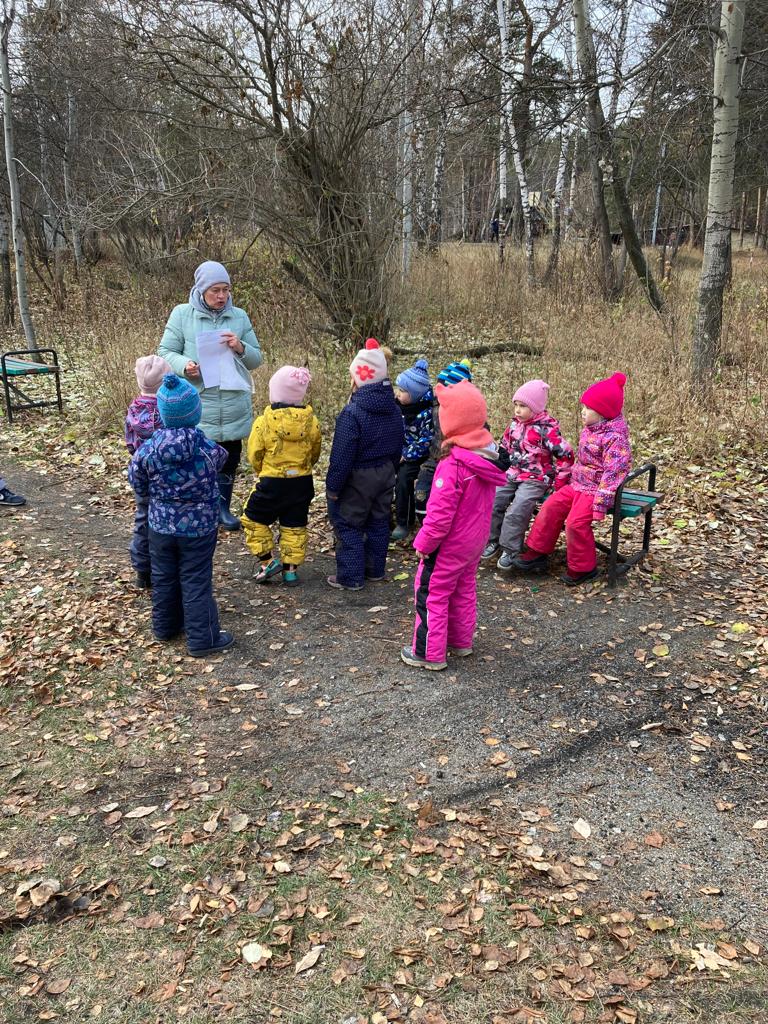 Воспитатель: Третье  испытание «Туристический рюкзак»КАРТОЧКА 3Время проверить, как вы умеет собираться в поход!Что в поход с собой возьмем,Если мы туда пойдем?Очень быстро отвечайте,Да смотрите не зевайте!Называю я предмет,Он подходит или нет?Если «да» - в ладоши хлопни,Если «нет» - ногами топни!Все понятно?Раз, два, три!Котелок, утюг, расческа,Пылесос, сачок и соска,Вездеход, бинокль, духи,Две засушенных блохи,Носовой платок, подушка, ласты,Мяч, коньки и клюшка,Молоток, веревка, нож.Ну, а соль с собой возьмешь?Спички, гвозди, шоколад – Вот и собран наш отряд!Воспитатель: Эстафета «Трудная ноша». Я предлагаю позвать на помощь родителей.КАРТОЧКА 4Эстафета «Трудная ноша». Пронести бутылку с водой на подносе.Воспитатель: Пятое испытание «Светофор».КАРТОЧКА 5СветофорНа ровной площадке или поляне, следует отметить 2 линии. За первой линией будут стоять участники в начале игры. За вторую им нужно будет перебежать, причем так, чтобы водящий их не поймал. Из группы выбирается тот, кто будет первый водить.Ведущий отворачивается и называет любой цвет. После того, как он повернется, те участники, у кого на одежде или обуви, есть этот цвет, показывают его и спокойно проходят за вторую линию. Остальные должны перебежать, чтобы их не поймали. Последний пойманный, становится новым ведущим.Воспитатель: Шестое испытание «Чепуха».КАРТОЧКА 6ЧепухаНезамысловатая игра, где каждому участнику требуется «включить» фантазию. Подойдет для больших компаний.Начинается игра с того, что ведущий придумывает предложение и пишет его на бумаге. После этого бумагу нужно немного свернуть так, чтобы следующий участник не видел написанное. Он также пишет свое предложение, сворачивает бумагу и передает третьему человеку и т.д. После того, как все написали, лист полностью разворачивается и вслух зачитывается получившийся рассказ.Для того чтобы сочинение было логически правильным, нужно чтобы участники отвечали по очереди на вопросы: кто, с кем, где, когда, что сделали, что сказали, чем закончилось. Вопросов должно быть по количеству играющих человек.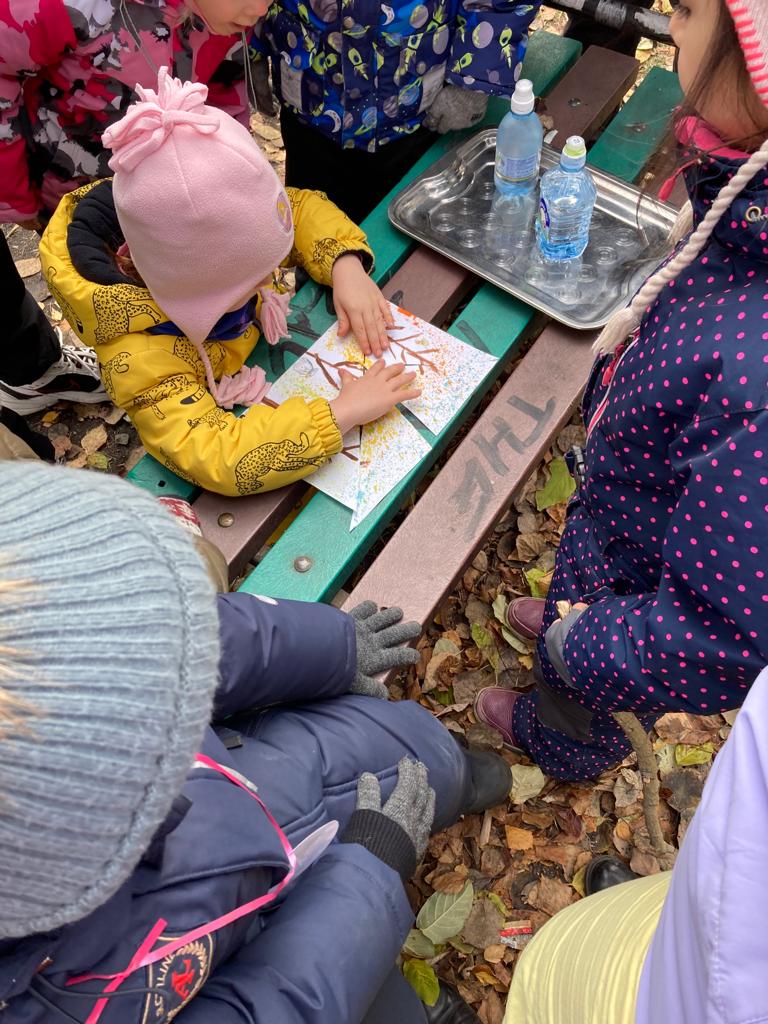 В конце каждого задания детям выдавались часть картинки, ну вот и собрались все кусочки, получилась картинка, где было указано место нахождения сюрприза.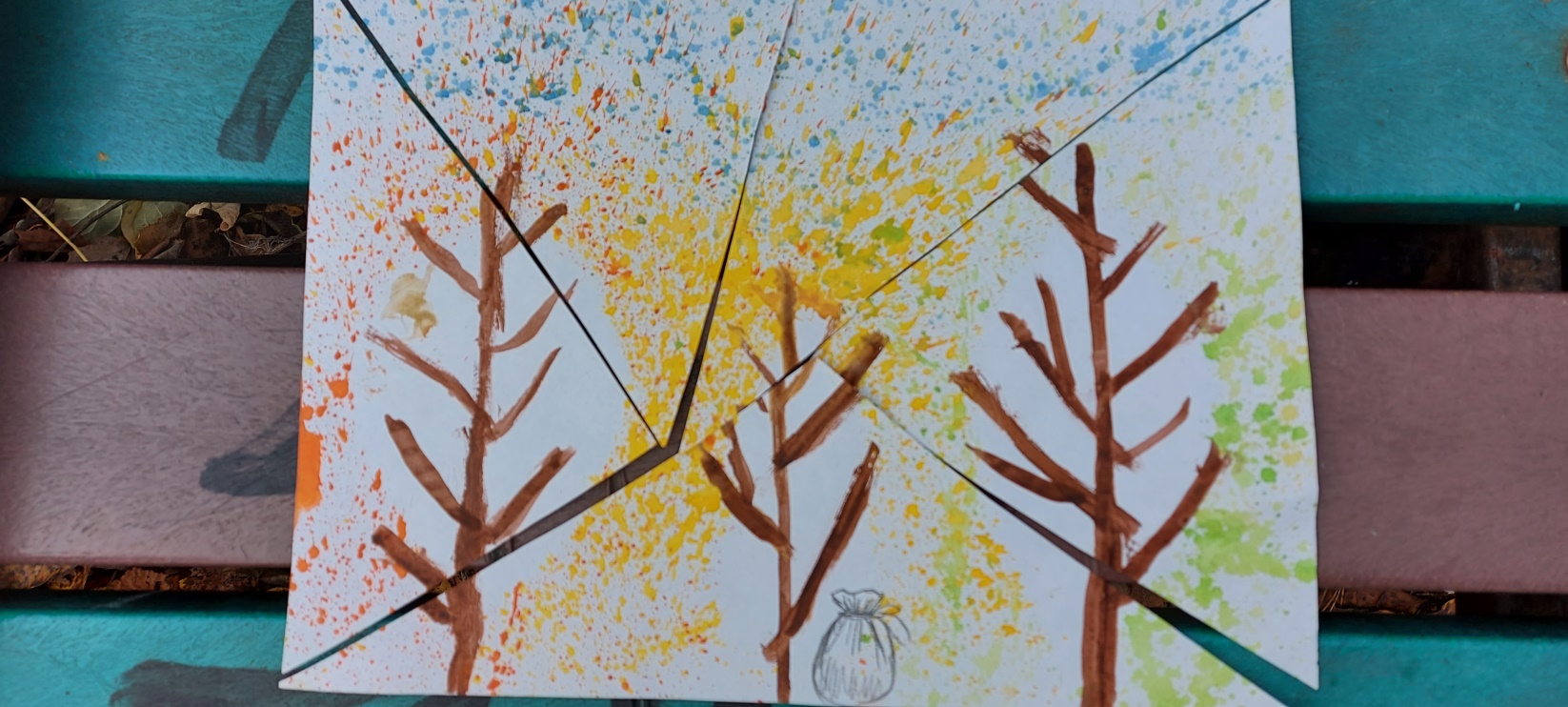 Дети пошли искать клад.      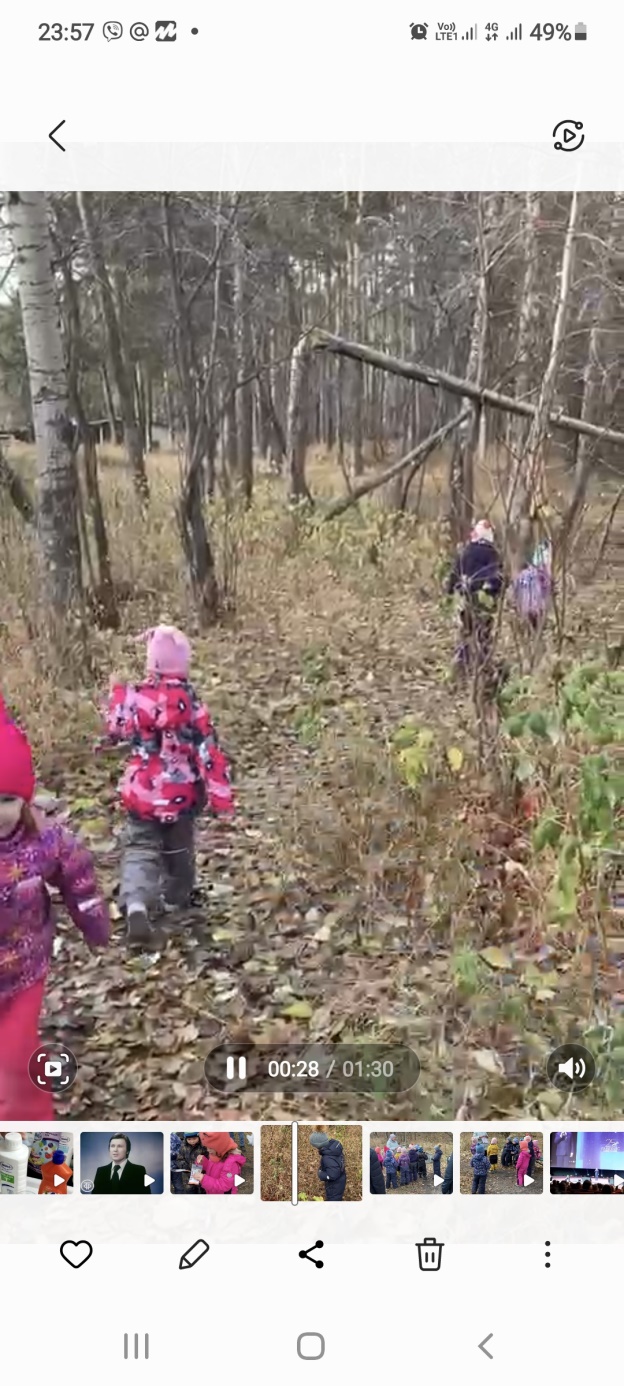           Нашли клад.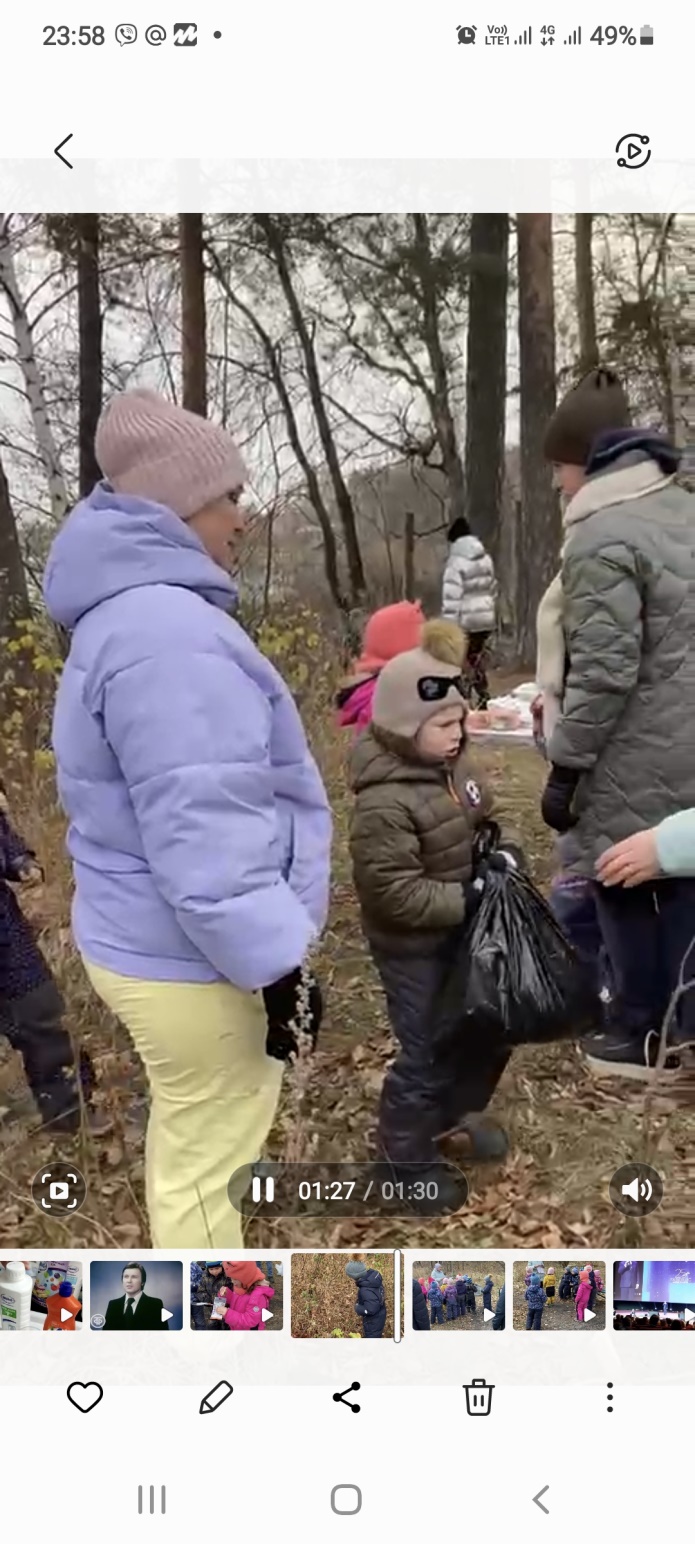 Воспитатель: Ну, что, ребята, пришло время приступить к самому интересному моменту нашего похода! Мы можем подкрепитьсяПРИВАЛЖарили сосиски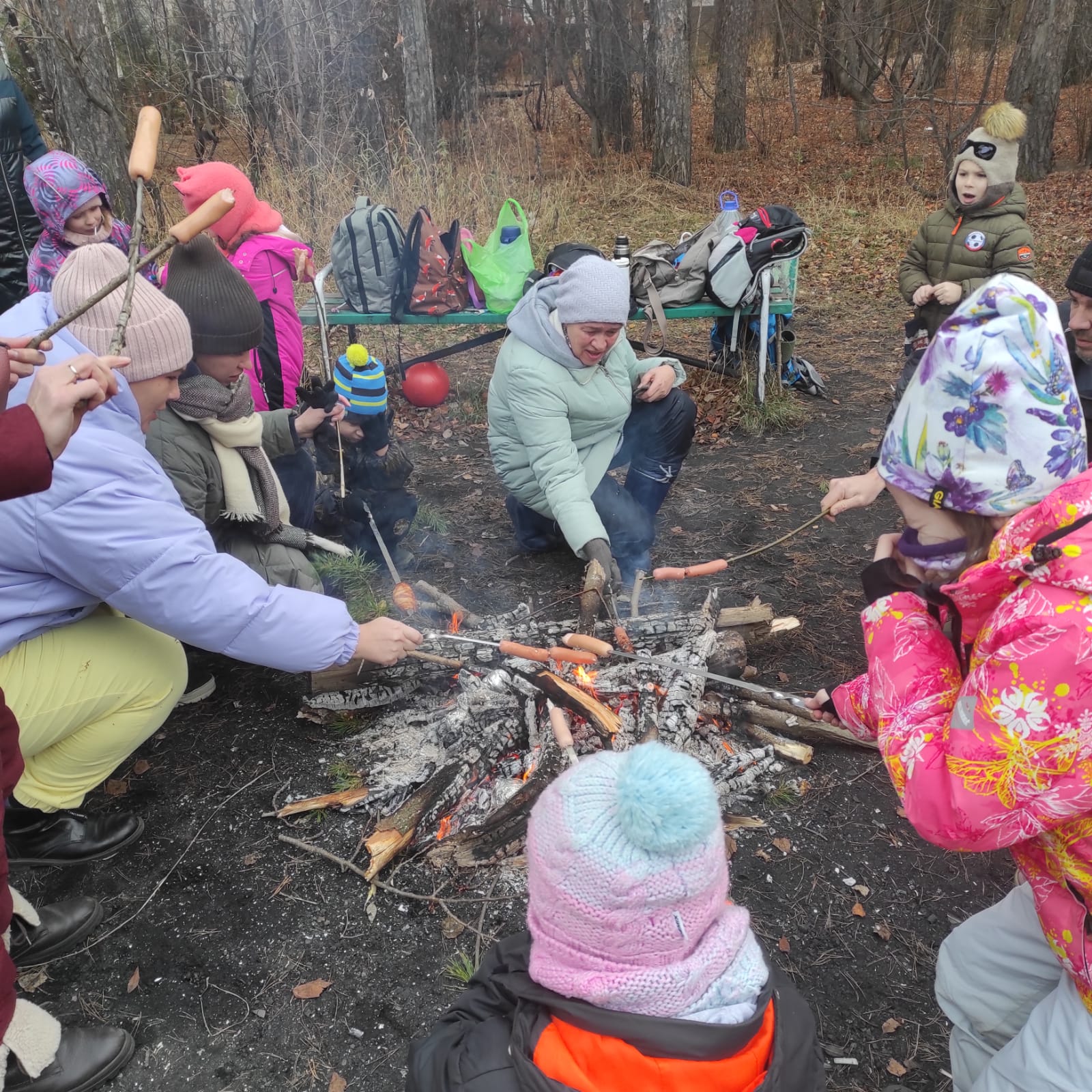                  Запекали картошку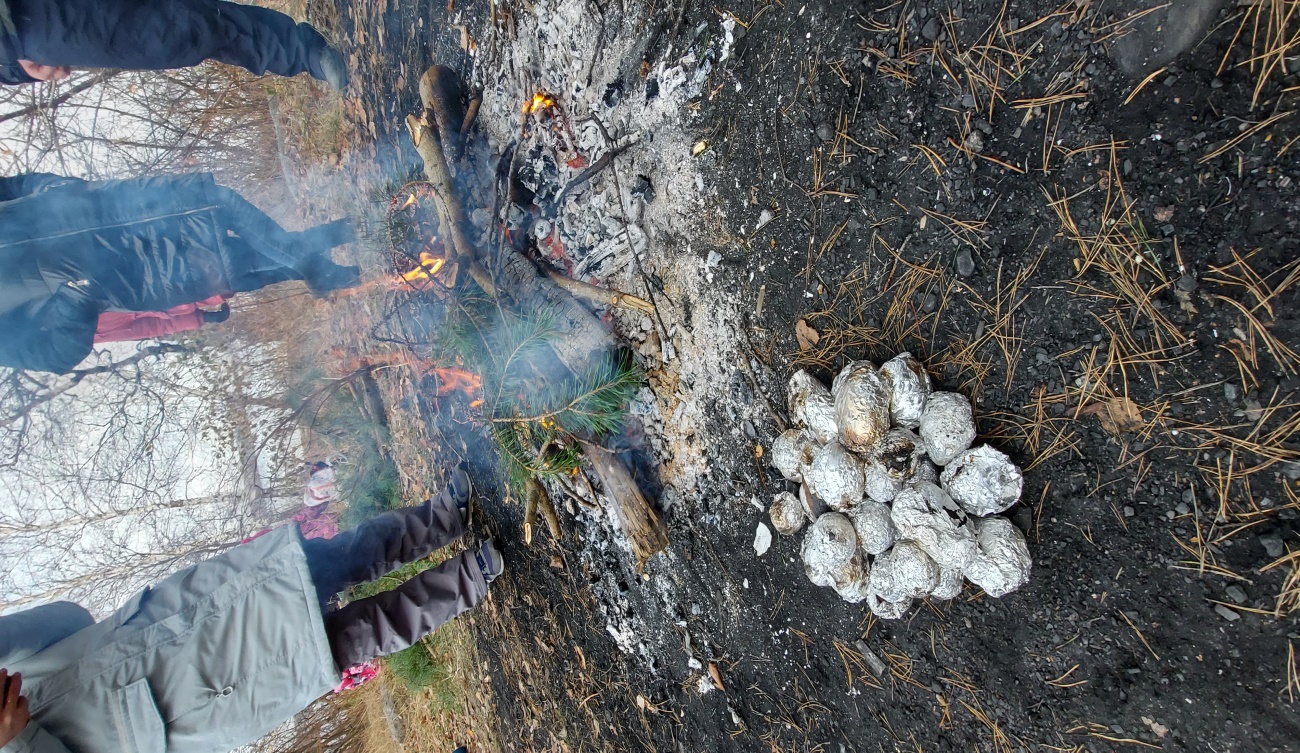 В конце дети получили призы – фонарик и сладкий приз чупа-чупс!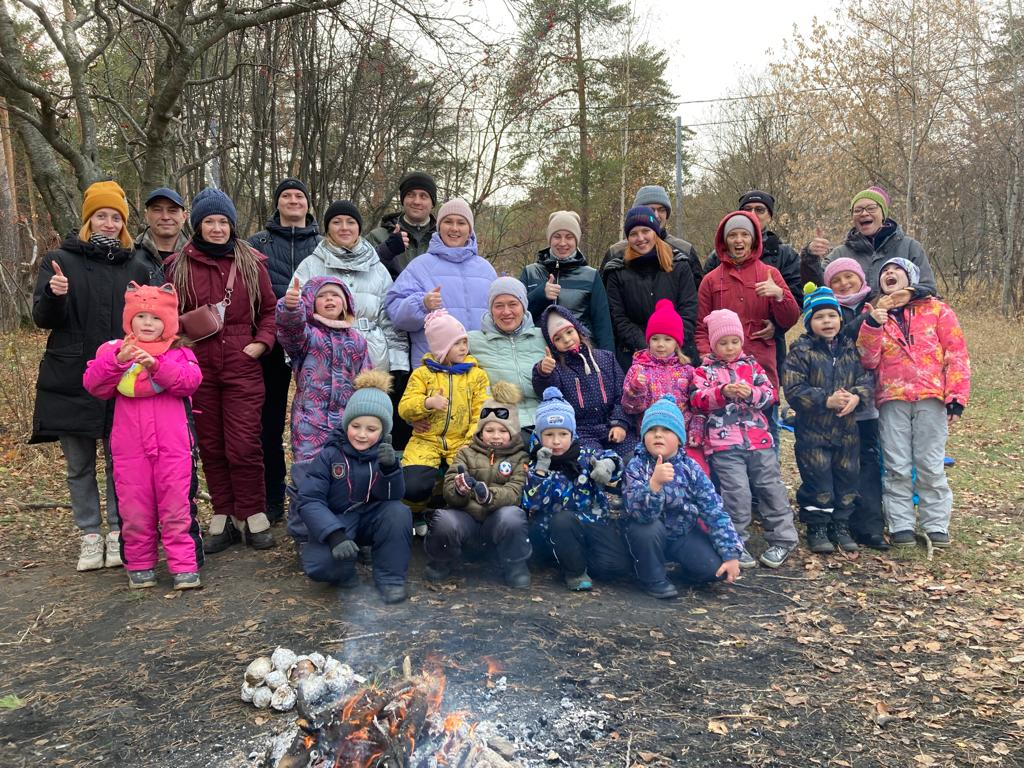 Вот какая у нас дружная компания!